Anmeldeformular für das Sichtungstraining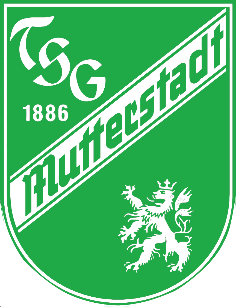 Trampolinturnen „wettkampforientierter Breitensport“ der TSG MutterstadtVorname (Turner/in)Nachname (Turner/in)GeburtsdatumTurnerische / sportliche ErfahrungenVorname (Erziehungsberechtigte/r)Nachname (Erziehungsberechtigte/r)HandynummerE-Mail-AdresseStraße und HausnummerPLZ, OrtAnmerkungen (Erkrankungen, medikamentöse Behandlungen, Beeinträchtigungen)